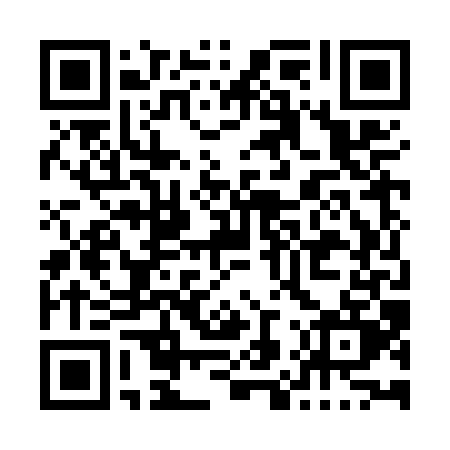 Prayer times for Lower Bedeque, Prince Edward Island, CanadaMon 1 Jul 2024 - Wed 31 Jul 2024High Latitude Method: Angle Based RulePrayer Calculation Method: Islamic Society of North AmericaAsar Calculation Method: HanafiPrayer times provided by https://www.salahtimes.comDateDayFajrSunriseDhuhrAsrMaghribIsha1Mon3:255:271:196:449:1111:132Tue3:265:281:196:449:1111:123Wed3:275:281:196:449:1011:124Thu3:285:291:206:449:1011:115Fri3:295:301:206:449:0911:106Sat3:305:311:206:439:0911:097Sun3:315:311:206:439:0911:088Mon3:335:321:206:439:0811:079Tue3:345:331:206:439:0811:0610Wed3:365:341:216:439:0711:0511Thu3:375:351:216:429:0611:0412Fri3:395:361:216:429:0611:0213Sat3:405:361:216:429:0511:0114Sun3:425:371:216:419:0411:0015Mon3:435:381:216:419:0310:5816Tue3:455:391:216:409:0310:5717Wed3:475:401:216:409:0210:5518Thu3:485:411:216:409:0110:5419Fri3:505:421:216:399:0010:5220Sat3:525:431:216:398:5910:5021Sun3:535:451:226:388:5810:4922Mon3:555:461:226:378:5710:4723Tue3:575:471:226:378:5610:4524Wed3:595:481:226:368:5510:4325Thu4:015:491:226:368:5410:4226Fri4:025:501:226:358:5310:4027Sat4:045:511:226:348:5110:3828Sun4:065:521:226:348:5010:3629Mon4:085:541:226:338:4910:3430Tue4:105:551:216:328:4810:3231Wed4:125:561:216:318:4610:30